     Northern BC Regional Science Fair 2023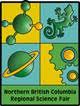 VIRTUAL REALITY WAIVER & RELEASE OF LIABILITY FORM - READ CAREFULLYPLEASE SIGN BELOW TO INDICATE YOUR ACCEPTANCE OF THE TERMS AND CONDITIONS OF YOUR CHILD PARTICIPATING IN THE VIRTUAL REALITY STATION OF THE 2023 NORTHERN B.C. REGIONAL SCIENCE FAIR.  VIRTUAL REALITY EXPERIENCES WILL LAST 15-20 MINUTES.I agree to allow my child to participate in an event hosted by the Northern B.C. Regional Science Fair where they will have the opportunity to try out virtual reality and other technology experiences.  I recognize and understand that trying out various technology experiences involves certain risks.  These risks include, but are not limited to, the risk of injury, possible negative reactions to virtual reality (such as: feelings of nausea, dizziness, and disorientation), and potential transmission of contagious illness due to shared use of equipment.I also hold the Northern B.C. Regional Science Fair committee and any individuals assisting with the experience are not liable for any injuries or illnesses my child experiences from trying out the various technology experiences.I certify that my child does not have a heart condition, contagious dermatological condition, or other ailment that could pose a risk to themselves or other participants of the event._________________________________               ____________________________Student Name		   			    	Student Date of Birth  _________________________________	           ____________________________        Student School         					Sponsor Teacher signature_________________________________               ____________________________		    Parent/Guardian Name (please print)             	 Parent/Guardian Signature________________________ 	    ______________              _____________Parent/Guardian Contact (cell)		       (work)		 	  (home)